Task 3: Composing a Symphony of FractionsTiming: 55 minutes  + homeworkMaterial required:Worksheet 1Trial version of a music notation softwareFree-hosting websiteGrouping: Team workFocus on content:Understanding fractions in musicUsing math knowledge to compose musicCreating and performing rhythms an/or tunesWriting music using a music notation softwareFocus on language:   Using a music notation software (in the CLIL language)Music vocabularyCreative writing (lyrics)Description of activity 3: : Composing a Symphony of FractionsSee student's worksheet 3.Document 1:See student's worksheet 1 “Composing a Symphony of Fractions”AssessmentClassroom music performances (peer assessment)Mp3 files with rhythms and tunes (peer assessment)Here is an example of a rubric which can be used for peer assessment. Students, guided by the teacher, should finish this rubric by adding 2-3 more categories to be assessed.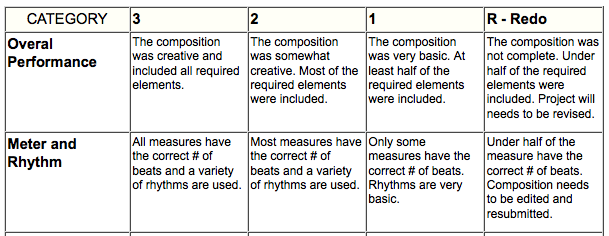 ANSWER KEY:Activity 1:Any of the values can be also expressed as rests.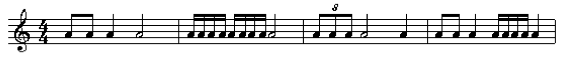 